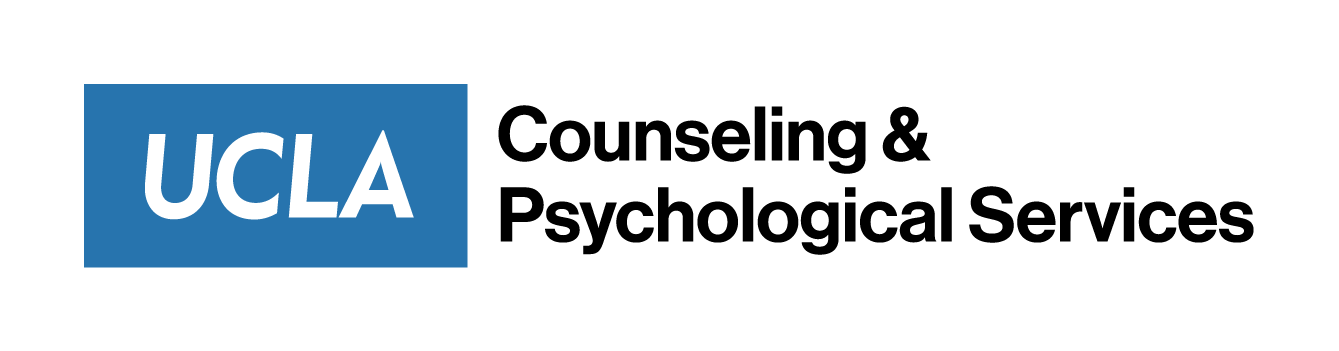 Drop-In Hours AcknowledgementDrop in Services:CAPS Drop-In Hours are made available in various campus locations to help provide limited consultation services for students in need of personal support and/or needing referral information about resources. These consultations do not constitute professional counseling or mental health treatment. You will not receive clinical care, a psychological evaluation, a diagnosis, or a treatment plan. When appropriate, the staff member may recommend you seek professional counseling, other mental health services, or medical treatment.  Privacy:Because Drop-In Hours interactions do not constitute mental health treatment, your conversations will not be protected as a medical record under the Health Insurance Portability and Accountability Act (HIPAA), but will be protected by applicable sections of the standards for university students under the Family Educational Rights and Privacy Act (FERPA). Information would only be disclosed if there is a health or safety emergency. In addition, CAPS staff members are required to report any suspected child abuse to appropriate authorities. If you decide to receive counseling or mental health treatment at CAPS, the records related to those treatment interactions will be covered under more stringent confidentiality laws. I understand that I will be provided with limited consultation services, generally up to 2 drop-ins.I understand that although my consultant may be a licensed therapist, they are not providing psychological services during my Drop-In Hours.I understand that I can receive professional counseling and/or mental health treatment by calling CAPS at 310-825-0768 to make an appointment.I understand that there are limitations to the privacy of my consultations as described above.I understand that if I am in crisis, I should call CAPS at 310-825-0768. For an urgent need after business hours, call the same number to speak with an on-call clinician. If I am in life threatening danger, I will call 911 or go to the nearest emergency room. SIGNATURE:_________________________________________________DATE: ____________________PRINT NAME: ________________________________________STUDENT ID:_______________________Name of CAPS Drop in Staff: ______________________________________________________________